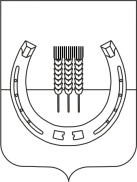 АДМИНИСТРАЦИЯСПАССКОГО СЕЛЬСКОГО ПОСЕЛЕНИЯСПАССКОГО МУНИЦИПАЛЬНОГО РАЙОНАПРИМОРСКОГО КРАЯПОСТАНОВЛЕНИЕ05 июля 2017 года                                     с. Спасское                                                            № 99О внесении изменений в состав Совета по малому предпринимательству, утвержденный постановлением администрации Спасского сельского поселения от 10 июля 2014 года № 108 «О создании Совета по малому предпринимательству при главе администрации Спасского сельского поселения.»В соответствии с Федеральным законом от 06 октября 2003 года № 131-ФЗ «Об общих принципах организации местного самоуправления в Российской Федерации», на основании Устава Спасского сельского поселения, администрация Спасского сельского поселения ПОСТАНОВЛЯЕТ:1. Внести изменения в состав Совета по малому предпринимательству, утвержденный постановлением администрации Спасского сельского поселения от 10 июля 2014 года № 108 «О создании Совета по малому предпринимательству при главе администрации Спасского сельского поселения» изложив его в редакции приложения к настоящему постановлению.2.Настоящее постановление вступает в силу с момента официального опубликования.3.Контроль за исполнением настоящего постановления оставляю за собой.Глава администрацииСпасского сельского поселения                                                                                  А.В. ДеркачПриложениепостановлением администрации Спасского сельского поселения от 05 июля 2017 года № 99СОСТАВСовета по малому предпринимательству при главе администрации Спасского сельского поселенияДеркач Андрей ВладимировичВатулич Константин Алексеевич– глава администрации Спасского сельского поселения, председатель Совета;– индивидуальный предприниматель, сопредседатель совета;Молокоедова Ольга Николаевна– главный специалист 2 разряда администрации Спасского сельского поселения, секретарь Совета.Члены Совета:ЛеоновАлександр Алексеевич– индивидуальный предприниматель (по согласованию);Бущак Анастасия Игоревна– индивидуальный предприниматель (по согласованию);Стефановский Станислав Викторович– глава крестьянского (фермерского) хозяйства (по согласованию)Коломейчук Валерий Петрович– индивидуальный предприниматель (по согласованию)